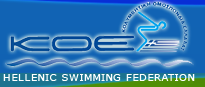 							Καβάλα, 13 Μαρτίου 2017Προς : Κολυμβητική Ομοσπονδία ΕλλάδοςΚοιν. : Σωματεία Πε.Ε.Κο.Αν.Μα.Θ.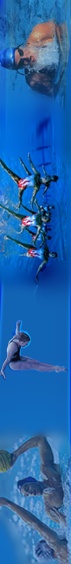 Θέμα: « Αλλαγή  ημερομηνίας Αγώνων Περιφέρειας Ανατολικής Μακεδονίας  και Θράκης»Στις 11/03/2017 και ώρα 16:00 το Δ.Σ. της Περιφέρειας Ανατολικής Μακεδονίας και Θράκης συνεδρίασε στο κλειστό Δημοτικό Κολυμβητήριο της Αλεξανδρούπολης με θέμα την αλλαγή ημερομηνίας των Θερινών Αγώνων Προαγωνιστικής Κατηγορίας καθώς και ημερίδας ορίων Αγωνιστικής από τις 17-18/06/2017 στις 10-11/06/2017. Αυτή η αλλαγή προέκυψε από την αλλαγή της ημερομηνίας του Πανελλήνιου Πρωταθλήματος της Προαγωνιστικής Κατηγορίας που θα γίνει στην Αθήνα στις 16-17-18/06/2017.Επίσης αποφασίστηκε η αλλαγή της ημερομηνίας των Αγώνων Αγωνιστικής Κατηγορίας <Καβάλα 2017> από τις 23-24/06/2017 στις 16-17/06/2017. Αυτή η αλλαγή προέκυψε από την αλλαγή της ημερομηνίας του Πανελληνίου Πρωταθλήματος Ανοικτής κατηγορίας που θα γίνει στις 24-25-26/06/2017. Με εκτίμησηΓια το Δ.Σ         Ο Πρόεδρος			                                       O Γεν. Γραμματέας                ΚΑΡ. ΒΛΑΜΗΣ				    	  ΖΑΦ. ΜΠΑΞΕΒΑΝΙΔΗΣ